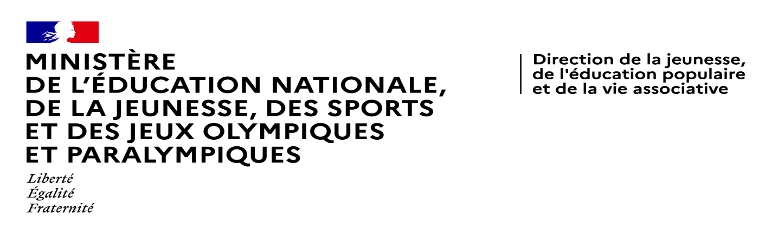 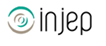 Dispositifs d’INJEP Veille & Actus n° 524 du 7 février 2024Décision n° 2023-863 DC du Conseil constitutionnel et loi n° 2024-42 du 26 janvier 2024 pour contrôler l'immigration, améliorer l'intégrationDécision n° 2023-863 DC du Conseil Constitutionnel du 25 janvier 2024

Journal officiel du 27 janvier 2024

La décision n° 2023-863 DC du Conseil constitutionnel  porte sur la loi pour contrôler l'immigration, améliorer l'intégration du 25 janvier 2024. Le Conseil constitutionnel a été saisi, dans les conditions prévues au deuxième alinéa de l'article 61 de la Constitution, de la loi pour contrôler l'immigration, améliorer l'intégration, sous le n° 2023-863 DC, le 26 décembre 2023, par le Président de la République. Il a également été saisi, le même jour, par la présidente de l'Assemblée nationale.Loi n° 2024-42 du 26 janvier 2024 pour contrôler l'immigration, améliorer l'intégration
Journal officiel du 27 janvier 2024

La loi n° 2024-42 du 26 janvier 2024 pour contrôler l'immigration, améliorer l'intégration a été promulguée le 27 janvier 2024.